 Universidad Nacional de Río Cuarto * * * * *Facultad de Ciencias Humanas Departamento de Ciencias Jurídicas, Políticas y Sociales Carrera: Profesorado en Ciencias Jurídicas, Políticas y Sociales 	 Licenciatura en Ciencia Política  Abogacía  Plan de Estudio:  Profesorado en Ciencias Jurídicas, Políticas y Sociales (Plan 1998)  Licenciatura en Ciencia Política (Plan 1994) Abogacía (Plan 2001) Asignatura y código:  HISTORIA POLITICA ARGENTINA i Código 2598/5106                       Año 2023 Integrantes Responsable:      	 	Mgter. Hugo Luis FERRERO Cargo /dedicación 	            Prof Adjunto dedicación exclusiva  	 	 	 	 	 hugolferrero@gmail.com Equipo de Trabajo:  Prof. Pablo Salinas 	 	JTP Exclusivo Abog. Aroldo Arguello         Ayudante de Primera Semiexclusivo Año académico: 2018 Régimen de la asignatura: Cuatrimestral. Asignación horaria semanal: Seis horas Asignación horaria Teóricos: Cuatro horas. Asignación horaria Prácticos: Dos horas.:  Asignación horaria total 15 semanas 6 horas semanales FUNDAMENTACIÓN  El hablar de historia significa desconstruir los hechos pasados que condicionaron y dieron forma a nuestro presente. Decimos historia y hablamos de memoria, presente y sobre todo de un estudio serio y reflexivo del pasado, para construir el futuro con mayores aciertos. En una sociedad argentina que ha trascurrido de crisis en crisis, necesariamente debemos mirar con sinceridad y agudeza nuestro pasado político y aprender de los errores para no reincidir en ellos.  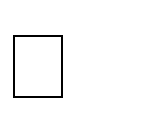  Estudiar Historia Argentina no es memorizar datos aislados, sino aprehender y comprender los procesos históricos desde distintas ópticas políticas y favorecer el desarrollo de opiniones con solidez académica, porque como señala Pedro Frías la nuestra “….es una sociedad política donde el hombre debe crecer cuantitativamente y cualitativamente en civismo”  De esta gran ciencia de la Historia nuestro objeto de estudio es la Historia Política Argentina, es decir debemos adentrarnos en la explicación histórica de nuestro Estado y, a través de él, nuestros principios, los hechos desencadenantes del germen de la organización nacional, nuestra idiosincrasia, nuestros aciertos como sociedad y nuestros errores, matizándolo con aspectos sociales y económicos por cuanto en los hechos todos los factores contribuyen.  CONTENIDOS MÍNIMOS Desde la Colonia hasta 1862: De la Sociedad Precolombina a la Colonia. La Metrópolis y su entorno Europeo. El Proceso e Independencia. Anarquía. Centralismo y Federalismo. La Constitución Nacional de 1853. La formación del Estado Argentino.  OBJETIVOS GENERALES  Que el alumno conozca y comprenda los aspectos internos y externos que llevaron a la conformación de nuestro país y moldearon nuestra realidad  Que el alumno sea capaz de realizar proyecciones y analogías entre los procesos históricos estudiados y los  procesos políticos actuales  OBJETIVOS ESPECIFICOS  Conocer las circunstancias en que América se acopla al orden político y económico Europeo, para comprender las consecuencias que de ello derivan  Conocer y comprender el proceso histórico argentino hasta fines del Siglo XIX  Comprender la importancia de la ubicación temporal y espacial de los hechos históricos  Comprender que la historia es un proceso con causas y consecuencias  CONTENIDOS: UNIDADES TEMATICAS UNIDAD I Descubrimiento, conquista y colonización (I) La aventura: la situación de España durante el Siglo XV. El proceso de reconquista y unificación bajo las Coronas de Castilla y Aragón: Organización Política y Legal. La situación económica y social   El descubrimiento y los Justos Títulos: conflicto entre España y Portugal (Bulas Unam Santam e Inter Caetera. Tratado de Tordesillas) Fines de la Conquista. Características de la conquista Española, Inglesa y Portuguesa. Condición jurídica de las Indias.  La Conquista de América: Imperio de las Islas y de las costas. La Conquista de los imperios. Organización de la conquistan: eficacia de la administración española. Aspecto Institucional. Evolución del municipio castellano y el municipio indiano. Gentes y caudillos. La república española. UNIDAD II Descubrimiento, conquista y colonización (II) Los Austrias: Política económica española: Mercantilismo y Monopolio. Agricultura, Ganadería y propiedad de la tierra. La Industria, la minería y el Comercio. Flotas y Galeones. El contrabando. La Real Hacienda. Derecho y Justicia Indianos. Condición Jurídica de los Indígenas.  Los Borbones: El Despotismo Ilustrado. Siglo XVII un siglo crítico (cambios ideológicos y políticos) El equilibrio de las potencias. La política Borbónica en España y América.. Fisiocracia y Liberalismo. La creación del Virreinato: causas UNIDAD IIIDesde la Revolución de Mayo hasta el Directorio (I) Repercusiones de la Política Europea en América: Crisis de la Corona Española en el marco de las conquistas napoleónicas. Importancia del bloqueo continental francés (Inglaterra en 1806 Antecedentes de la Revolución de Mayo: Las Invasiones Inglesas: su importancia económica, política y militar  La Revolución de Mayo: Su legitimidad Jurídica y política. El Cabildo Abierto del 22 de Mayo: principales posiciones. La Primera Junta: Circular del 27 de Mayo e incorporación de los Diputados Provinciales. Saavedra y Moreno. Diversas interpretaciones sobre la Revolución de Mayo.  UNIDAD IV Desde la Revolución de Mayo hasta el Directorio (II) El Primer Triunvirato. La Logia Lautaro. El Segundo Triunvirato. Asamblea del Año XIII Artigas y la Banda Oriental. Instrucciones de los diputados orientales.  San Martin y su relación con la política Interna del Río de la Plata (I)  La faz económica: el mundo rural en transición  UNIDAD V La centralización del poder y la reacción de las provincias (I) El Directorio. Misiones a Europa.  Estatuto de 1815  La Liga de Pueblos libres.  La situación Europea y la reunión del Congreso de Tucumán. Debates sobre la forma de gobierno.  Las Provincias y el Congreso de Tucumán  UNIDAD VI La centralización del poder y la reacción de las provincias (II) Invasión de la Banda Oriental  Ensayos Constitucionales: Reglamento de 1817 y Constitución de 1819  San Martín y su relación con la política interna del Río de la Plata   La reacción de los caudillos. Derrumbe del gobierno central. Cepeda.   El Federalismo  UNIDAD VII El Interior y Buenos Aires (I) Disolución del gobierno: decadencia del interior, surgimiento de la Provincia de Buenos Aires.  La feliz experiencia de Buenos Aires: Gobierno de Martín Rodríguez. Reformas de Rivadavia. Relaciones interprovinciales. Tratado del Cuadrilátero. Gobierno de Las Heras. UNIDAD VIII El Interior y Buenos Aires (II)  El Congreso Constituyente de 1824: a) Ley Fundamental b) Ley de Presidencia c) Ley de Capitalización de Buenos Aires. Presidencia de Rivadavia. Constitución de 1826 La expedición de Los 33 Orientales. Guerra con el Brasil: causas y consecuencias Gobierno de Manuel Dorrego. Levantamiento del 1ª de Diciembre de 1828 Inglaterra y la independencia. La faz económica: Empréstito Baring Brothers. Banco Nacional. Ley de Enfiteusis. Consecuencias  San Martin y su relación con la política interna del Río de la Plata UNIDAD IX La Confederación (1829-1852) (I)                                                    La Etapa Rosista: Primer gobierno de Juan Manuel de Rosas. La Liga Unitaria. El pacto Federal. El Interregno rosista: Gobiernos de Balcarce, Viamonte y Maza. División del Federalismo Conflicto del Interior: Quiroga. Carta de la Hacienda de Figueroa  UNIDAD X La Confederación (1829-1852) (II) Segundo Gobierno de Rosas: la suma del poder público. La Sociedad Popular Restauradora y la Mazorca. La Generación del 37. Las Reacciones interiores 	contra 	el 	gobierno 	de 	Rosas. 	Los 	conflictos internacionales. El Pronunciamiento de Urquiza. La batalla de Caseros.   UNIDAD XI La organización nacional después de Rosas 1852-1853 Después de Caseros: Protocolo de Palermo y Acuerdo de San Nicolás Disidencias con Buenos Aires. Debates de Junio en la Legislatura Porteña. Revolución del 11 de Septiembre. Sitio de Lagos. Bloqueo del Puerto de Buenos Aires. Separación de la provincia de Buenos Aires Constitución de 1853: fuentes, antecedentes y contenidos UNIDAD XII  La Confederación y Buenos Aires 1853-1859 El Estado de Buenos Aires. Constitución Provincial de 1854. Tratados de Convivencia. Denuncia de los Pactos. Los primeros sucesos de San Juan. La política de Urquiza. La Ruptura, Cepeda 1859-1861: De Cepeda a Pavón. Pacto de San José de Flores. La reforma constitucional de 1860. Los segundos sucesos de San Juan. Derqui, Mitre y Urquiza. Pavón. Predominio de Buenos Aires. UNIDAD XIII La organización nacional y la oligarquía (1862-1880)(I) Presidencia de Mitre. Reorganización política: creación de los nuevos organismos del Estado. Las luchas Internas: Las Montoneras.  Presidencia de Sarmiento: el momento político. Política educacional y Ley Capital Guerra con el Paraguay: Causas y consecuencias Las Montoneras: Muerte de Urquiza  Codificación. Ferrocarriles en las presidencias de Mitre y Sarmiento UNIDAD XIV La organización nacional y la oligarquía (1862-1880) (II) Presidencia de Avellaneda: La conquista del Desierto. El problema capital: revolución de 1880. La Federalización de Buenos Aires.    Ascenso de Julio Argentino Roca: Paz y Administración. El PAN  La ocupación del Desierto.  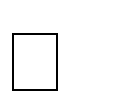 La faz económica en Avellaneda y Roca: modernización económica y crisis.    Antes del 80 y después del 80  METODOLOGIA DE TRABAJO La asignatura será abordada en clases teóricas y prácticas   Clases Teóricas De tal manera en las clases teóricas se procederá a abordar los principales aspectos de la etapa histórica correspondiente, de manera que los alumnos comprendan la historia como un proceso, poniendo énfasis en las causas que los generaron y en las consecuencias que el mismo tuvo. De acuerdo a los temas del programa general se utilizarán diversos materiales didácticos, señalándose bibliografía obligatoria y fuentes de consulta para ampliar la información disponible. A tal fin se brindarán explicaciones de la orientación de los autores propuestos.      Clases Prácticas  En las clases prácticas se procederá a abordar aspectos centrales de los temas teóricos desarrollados utilizándose diversos materiales didácticos (audiovisuales, lectura, debates, etc.) En cada clase el docente presentará el tema, señalará el material que los alumnos deben traer leído y propondrá las actividades a desarrollar. Finalmente se procederá a realizar una síntesis integradora del tema tratado.  Cronograma Los contenidos temáticos son los que a continuación se detallan y corresponden a distintas unidades del programa, sin perjuicio de incorporar otros que adquieran relevancia política e institucional por acontecimientos de la realidad: Además de acuerdo a las temáticas abordadas se proponen análisis comparativos de hechos histórico-políticos para el estudiante pueda comprender los procesos históricos. Se dará prioridad al debate e intercambio de ideas entre los estudiantes por lo que de resultar un tema de interés se modificará el tiempo dedicado a cada tema CRITERIOS DE EVALUACION En los parciales se realizará la evaluación de los temas centrales teniendo en cuenta los contenidos de la bibliografía señalada.  En los parciales se trabajarán temas específicos o generales, de acuerdo a la temática desarrollada y su relación con la actualidad FECHAS DE PARCIALES CONSULTAS (Se acordaran con los docentes durante la cursada) BIBLIOGRAFIA OBLIGATORIA Academia Nacional de Historia. “La Configuración de la República Independiente (1810-1914)” Biblioteca UNRC 3 ejemplares Busaniche, J. 1973. Historia Argentina; Buenos Aires, Editorial Solar/Hachette Biblioteca UNRC 12 ejemplares Busaniche, J. 1973. Juan Manuel de Rosa;, Bs. As. Editorial Theoría Chaunu, Pierre. 1996 “Historia de América Latina” Bs As. Editorial Eudeba Biblioteca UNRC 2 ejemplares  Ferrero H., Salinas P. Arguello A. Apuntes de Cátedra: San Martín y su relación con la pol. interna del Río de la Plata SIAL Ferrero H., Salinas P. Arguello A. Apuntes de Cátedra Antecedentes Constitucionales Argentinos SIAL Floria y García Belsunce: 1993 Historia de los Argentinos. Tomo I, Editorial Larousse, Bs. As. Biblioteca UNRC 3 ejemplares https://www.dasumo.com/libros/historia-de-los-argentinos-floria-ybelsunce-pdf.html Galasso, Norberto: 1994 La Revolución de Mayo: el Pueblo quiere saber de qué se trata”, Buenos Aires. Ediciones Colihue, Ediciones del Pensamiento Nacional.  Memorial de la Patria 1976 Bs. As, Editorial Astrea Biblioteca UNRC 3 ejemplares Nueva Historia Argentina. 2000. Tomo III. Revolución, República y Confederación. Buenos Aires. Editorial Sudamericana Biblioteca UNRC 10 ejemplares Pigna, Felipe. 2013. Los Mitos de la Historia Argentina; Tomo 2 , Buenos Aires http://www.academia.edu/35294465/Felipe_Pigna_Los_mitos_de_la_historia_argentina Biblioteca UNRC 1 ejemplar Rock, David: 1983 Argentina 1516-1887, Buenos Aires, Editorial Alianza Biblioteca UNRC 2 ejemplares. http://www.academia.edu/8583106/David_Rock_Argentina_1516-1987 Rosa, José M: 1998 Historia Argentina. Tomo I, II, III  Buenos Aires. Edit. Oriente. 	http://franjaderechounlp.com.ar/programasybibliografia/1o-anohistoria-constitucional/  Tau Anzoátegui, Víctor: 2006 Historia de las Instituciones Argentinas. Buenos Aires Editorial Librería Histórica http://franjaderechounlp.com.ar/programasybibliografia/1o-ano-historiaconstitucional/ BIBLIOGRAFIA OBLIGATORIA POR UNIDADES UNIDAD I Chaunu, Pierre. 1996 “Historia de América Latina” Bs As. Editorial Eudeba Paginas 1-41 Rosa, José M: 1998 Historia Argentina. Tomo I Buenos Aires. Edit. Oriente, Paginas 235 a 255 Tau Anzoátegui, Víctor: 2006 Historia de las Instituciones Argentinas. Buenos Aires Editorial Librería Histórica, Paginas 43-68 UNIDAD II  Rosa, José M: obra citada, Tomo I, pág. 11/22 Tau Anzoátegui, Víctor: obra citada,  pág. 99-118 y 119-193 UNIDAD III Galasso, Norberto: 1994 La Revolución de Mayo: el Pueblo quiere saber de qué se trata”, Buenos Aires. Ediciones Colihue, Ediciones del pensamiento Nacional.  Nueva Historia Argentina. Obra citada, Tomo III,  pág. 21-70 Rosa, José M: Obra citada, Tomo II, pág. 267/275 Tomo III, pág. 54/71 UNIDAD IV López Rosa, José: 1976. Entre la monarquía y la República (1815-1820) Colección Memorial de la Plata, Bs. As, Editorial Astrea,., pág. 19/29; 39; 46/63; 81/87; 103/111; 167/17  Rock, David: 1983 Argentina 1516-1887, Buenos Aires, Editorial Alianza, pág. 134/140 Rosa, José M: Obra citada. Tomo III, pag.75/78; 91/96; 100/124 y 144/150 Nueva Historia Argentina. 2000. Tomo III. Revolución, República y Confederación. Buenos Aires. Editorial Sudamericana Paginas 71-99 UNIDAD V López Rosa, José: Obra citada, pág. 301/366  Floria y García Belsunce. Obra citada, pág. 407/411 Rosa, José M: Obra citada Tomo III, pág. 188/200 UNIDAD VI Busaniche, J. 1973. Historia Argentina; Buenos Aires, Editorial Solar/Hachette, pág.428/446  Nueva Historia Argentina: Obra citada, Tomo III pág. 161/181  Rosa, José M: Obra Citada Tomo III, pág. 262/267; 275/277; 291/297; 298/301 Rock, David: obra citada, pág. 141/149 Apuntes de Cátedra: Antecedentes Constitucionales Argentinos Apuntes de Cátedra: San Martín y su relación con la pol. interna del Río de la Plata UNIDAD VII Apuntes de Cátedra: San Martín y su relación con la política interna del Rio de la Plata Floria y García Belsunce: Obra citada, pág. 471/486 Pigna, Felipe. 2013. Los Mitos de la Historia Argentina; Tomo 2 , Buenos Aires, 2013. pág. 22/46  Rosa J. M; Obra Citada. Tomo III, pág. 359/366; 378/394 UNIDAD VIII Pigna, F. Obra citada, Tomo 2; pág. 225/248 Rosa, José María: Obra citada. Tomo IV; pág. 144/158 y213/21 Nueva Historia Argentina Obra citada. Tomo III, pág. 181/193; 291/299 UNIDAD IX Boully, Victor. El interregno de los Lomos Negros. Colección Memorial de la Patria; pág. 118/129 Busaniche, J. Obra citada,  Pág. 523/593 Busaniche, J. 1973. Juan Manuel de Rosa;, Bs. As. Editorial Theoría  pág. 47/69 Rosa, J. Obra citada; Tomo IV Pág. 239/251 344/357 UNIDAD X Sáenz Quesada, María: 1980 La República dividida. Memorial de la Patria,Tomo 11, Editorial La Bastilla, pág. 7/59 Rosa, J. Obra citada Tomo VI, Pág. 31/37; 100/118 y 136/146 Tau Anzoátegui, Víctor: Obra citada, Pág. 7-404 UNIDAD XI Páez de la Torre, Carlos. La República dividida. Memorial de la Patria; Tomo 11 pag.119/129; 135/136; 140/152; 180/187; 208/231; 245264; 281/283; 287/293 Rosa, J. Obra citada; Tomo VI,. Pág. 165/169; 202/207; 286/294; 309/316 y 348/373 UNIDAD XII Academia Nacional de Historia. “La Configuración de la República Independiente (1810-1914)”, pág. 453 /479 Floria y García Belsunce: Obra citada, Pág. 115/133 Rosa, J. Obra citada; Pág. 53/71; 167/181; 244/250; 282/294; 335/344; 256/275; 295/301 UNIDAD XIII Academia Nacional de Historia. “La Configuración de la República Independiente (1810-1914)”, pág. 143/189 Floria y García Belsunce: Obra citada, Pág. 115/133 Rosa, J. Obra citada; Tomo VII; I pág. 124/146 BIBLIOGRAFIA DE CONSULTA UNIDAD I Levene, Ricardo: 2003 Breve Historia de la Independencia Argentina. Buenos Aires, Editorial Distal Luna, Félix: 1992 Fracturas y continuidades en la Historia Argentina. Buenos Aires Ed. Sudamericana Nueva Historia Argentina. 	Tomo 	III. 	Revolución, 	República 	y Confederación (1806-1852). Buenos Aires, Editorial Sudamericana   Rock, David: Obra citada UNIDAD II Félix Luna Colección Grandes Protagonistas de la Historia Argentina: José de San Martin. Editorial Planeta Buenos Aires, Editorial Planeta Romero, José Luis: Las ideas políticas en argentina; segunda parte. La era criolla. Editorial Fondo de Cultura Económica  Tau Anzoátegui, Víctor: obra citada UNIDAD III Colección Grandes Obra citada Romero, José Luis: Obra citada Tau Anzoátegui, Víctor: Obra citada UNIDAD IV  Floria y García Belsunce: Obra citada 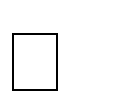  Romero, José Luis: Obra citada  Félix Luna Colección Grandes Protagonistas de la Historia Argentina Obra citada  Apuntes de Cátedra: Antecedentes Constitucionales Argentinos UNIDAD V Nueva Historia Argentina. Tomo III. Obra citada Tau Anzoátegui, Víctor: obra citada Romero, José Luis: Obra citada Félix Luna Colección. Grandes Protagonistas de la Historia Argentina: Obra citada UNIDAD VI Floria y García Belsunce: obre citada Galmarín, Hugo: 1980 Del fracaso Unitario al triunfo federal. Colección Memorial de la Patria. Buenos Aires Editorial La Bastilla, pág. 7/59 Rosa, José María: 2012 Rivadavia y el imperialismo financiero Buenos Aires. Editorial Punto de Encuentro   Tau Anzoátegui, Víctor: obra citada Scalabrini Ortiz: Política Británica en el Río de la Plata UNIDAD VII Galmarín, Hugo: Obra citada Rosa, José María: Rivadavia y el imperialismo financiero. Obra citada Tau Anzoátegui, Víctor: obra citada Rock, David: obra citada  Scalabrini Ortiz: Política Británica en el Río de la Plata UNIDAD VIII Carretero Andrés: 1979. La Santa Federación (1840-1850) Colección Memorial de La Patria Buenos Aires, Ediciones La Bastilla Floria y García Belsunce: obre citada Nueva Historia Argentina. Tomo III Obra citada Lynch, Jhon: 1984 Juan Manuel de Rosas, Buenos Aires.  Emecé Editores Luna Félix: 1999. Palabra de Historiador Buenos Aires. Editorial Sudamericana UNIDAD IX Historia de La Argentina. Tomo II. Editorial Océano. Romero, José Luis: obra citada Luna Félix: Obra citada Carretero Andrés: Obra citada UNIDAD X Busaniche, J. Obra citada Historia de La Argentina. Tomo II. Obra citada. Romero, José Luis: obra citada Luna Félix: Obra citada Carretero Andrés: La Santa Federación (1840-1850) Obra citada UNIDAD XI Sáenz Quesada, María: Obra citada Páez de la Torre: 1976 El derrumbe de la Confederación. Colección Memorial de la Patria. Buenos Aires. Editorial Astrea    Nueva Historia Argentina. Tomo IV. Obra citada. Romero, José Luis: obra citada Academia Nacional de Historia. Tomo VIII Obra citada Tau Anzoátegui, Víctor: Obra citada UNIDAD XII Sáenz Quesada, María: Obra citada Páez de la Torre: Obra citada Nueva Historia Argentina. Tomo IV. Obra citada Romero, José Luis: obra citada Tau Anzoátegui, Víctor: Obra citada UNIDAD XIII Sáenz Quesada, María: La República dividida. Memorial de la Patria Páez de la Torre: El derrumbe de la Confederación. Colección Memorial de la Patria Nueva Historia Argentina. Tomo IV. Obra citada. Romero, José Luis: obra citada Tau Anzoátegui, Víctor: Obra citada OBSERVACIONES: Las clases teóricas asignadas a cada unidad o tema varían aproximadamente a un número de dos clases aproximadamente por unidad, conforme a las demandas del contenido de cada unidad del programa -y/o- a los requerimientos de los estudiantes en relación con las posibles dificultades que puedan presentárseles durante el desarrollo de los temas.  Las Comisiones de Trabajos Prácticos tienen asignada una clase de dos horas por semana. En algunos casos se realizaran integraciones entre unidades de manera que el estudiante pueda comprender los procesos históricos El cronograma se extiende desde el 19 de marzo de 2018 hasta el 23 de junio de 2018, de acuerdo al calendario académico de la  FCH. U.N.R.C. Temas: Fecha Teóricos: Fechas Prácticos Presentación Presentación del equipo de cátedra, objetivos de la asignatura, metodología de trabajo y fechas de parciales ---- Unidad N° I Descubrimiento, conquista y colonización (I) Unidad N° II Descubrimiento, conquista y colonización (II) Unidad N° III Desde la Revolución de Mayo hasta el Directorio (I) Unidad N° IV Desde la Revolución de Mayo hasta el Directorio (II) Unidad N° V La centralización del poder y la reacción de las provincias (I) Unidad Nº VI La centralización del poder y la reacción de las provincias (II) Unidad N° VII El Interior y Buenos Aires (I) Unidad N° VIII El Interior y Buenos Aires (II) Unidad N° IX La Confederación (1829-1852) (I) Unidad N° X La Confederación (1829-1852) (II) Unidad Nº XI La organización nacional después de Rosas Unidad Nº XII La Confederación y Buenos Aires Unidad Nº XIII La organización nacional y la oligarquía (1862-1880)(I) Unidad Nº XIV La organización nacional y la oligarquía (1862-1880)(I) 